PRESSMEDDELANDE		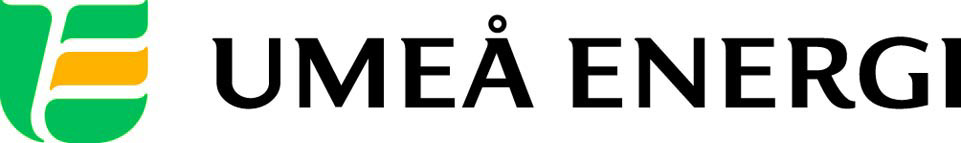 2016-07-12Till redaktionenFortsatt hög investeringstakt i infrastruktur i UmeåUnder den tjälfria perioden arbetar Umeå Energi intensivt med utbyggnad och underhåll av näten för el, fjärrvärme och fjärrkyla samt bredband. Under föregående år uppgick investeringar till ca 190 miljoner och i år är investeringstakten fortsatt hög.
– Tillväxttakten i Umeå är hög och kraven på kapacitet och tillgänglighet i näten ökar ständigt. Samtliga av våra verksamheter är kritiska för samhället. Det är funktioner som helt enkelt måste fungera och eftersom vi löpande har investerat i våra nät har vi en hög leveranssäkerhet. Så ska det fortsätta att vara, säger Göran Ernstson, vd på Umeå Energi.Under sommaren utför Umeå Energi grävarbeten i centrala Umeå med omnejd. På bifogad karta framgår vilka områden som berörs. Hjälp med ledningsanvisningar vid eget grävarbeteVid grävarbeten på egen fastighet behöver man veta var de olika ledningar ligger annars är risken för grävskador på kablar stor. På https://www.ledningskollen.se/ som drivs av Post- och telestyrelsen finns information för privatpersoner som ska utföra grävarbeten. Man kan också kontakta Umeå Energi för hjälp med ledningsanvisningar. Beställer du tjänsten tre dagar i förväg är den kostnadsfri. Vid kortare varsel tar vi ut en avgift. Läs mer om ledningsanvisning här http://www.umeaenergi.se/kundservice/ledningsanvisning…………………………………………………………………………………………….................För mer information, kontakta:
Johanna Mattsson, pressansvarig Umeå Energi 070-633 17 07
Göran Ernstson, vd Umeå Energi 070-650 13 97…………………………………………………………………………………………….................Umeå Energi är ett väl sammanhållet energi- och kommunikationsföretag. Vår vision är en enklare vardag för våra kunder och en hållbar framtid för regionen. Vi erbjuder 100 % förnybar el, ett framtidssäkrat nät för el och bredband samt driftsäker, bekväm fjärrvärme och fjärrkyla. Vi omsätter ca 1,4 miljarder kronor, har drygt 370 medarbetare och är både miljö- och arbetsmiljöcertifierade.  umeaenergi.se